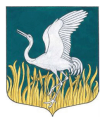 ЛЕНИНГРАДСКАЯ ОБЛАСТЬЛУЖСКИЙ МУНИЦИПАЛЬНЫЙ РАЙОНАДМИНИСТРАЦИЯМШИНСКОГО СЕЛЬСКОГО ПОСЕЛЕНИЯПОСТАНОВЛЕНИЕ от  10 октября 2022                                          № 270 О внесении изменений в постановление администрации Мшинского сельского поселенияЛужского муниципального района от 14.05.2021 года № 104«О контрактной службе по осуществлению закупок товаров, работ и услуг администрации МО Мшинское сельское поселение Лужского муниципального района Ленинградской области»    В соответствии со ст. 38 Федерального закона от 05.04.2013 г. № 44-ФЗ «О контрактной системе в сфере закупок товаров, работ, услуг для обеспечения государственных и муниципальных нужд» и протестом Лужской городской прокуратуры от 30.09.2022 №7-145-2022, администрация Мшинского сельского поселения Лужского муниципального района  Ленинградской области,  ПОСТАНОВЛЯЕТ:     1. Внести в постановление администрации Мшинского сельского поселения Лужского муниципального района от 14.05.2022 года № 104 «О контрактной службе по осуществлению закупок товаров, работ и услуг администрации МО Мшинское сельское поселение Лужского муниципального района Ленинградской области» (далее  Постановление) следующие изменения:  1.1. Изложить  п. 2.7. Положение о контрактной службе администрации МО Мшинское сельское поселение Лужского муниципального района Ленинградской области в следующей редакции: «Руководитель заказчика, руководитель контрактной службы, работники контрактной службы, контрактный управляющий обязаны при осуществлении закупок принимать меры по предотвращению и урегулированию конфликта интересов в соответствии с Федеральным законом от 25.12.2008 №273-ФЗ «О противодействии коррупции»».  2. Настоящее постановление  вступает в силу с момента подписания и подлежит размещению на официальном сайте администрации Мшинского  сельского поселения  в сети Интернет http://мшинское.рф/.     3. Контроль за исполнением постановления оставляю за собой.Глава администрацииМшинского сельского поселения                                                                        О.А. МедведеваРазослано: в прокуратуру, в дело